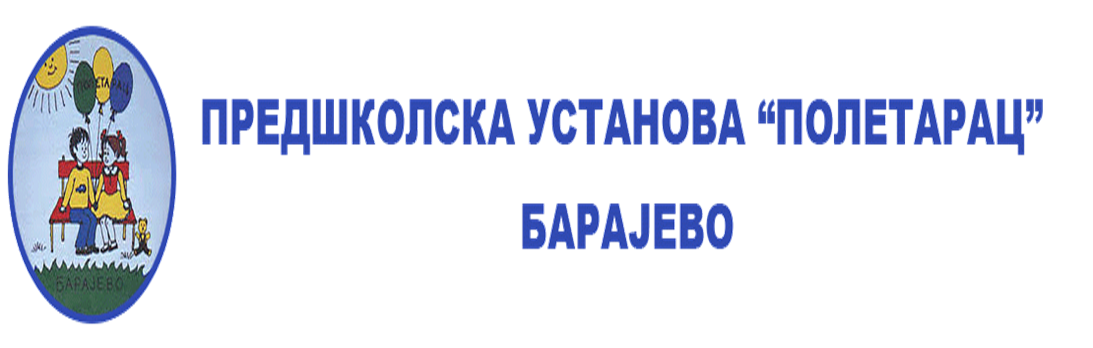 ПРЕДШКОЛСКИ ПРОГРАМЗА РАДНУ 2020/2021. ГОДИНУБарајево, август,  2020. год.УВОДНЕ НАПОМЕНЕПредшколски програм у нашој установи сачињен је у складу са Законом о основама система образовања и васпитања и Законом о предшколском васпитању и образовању, Правилником о општим основама предшколског програма, Развојним планом Установе, потребама деце и њихових породица и специфичностима локалне заједнице.  Приликом израде предшколског програма, узима се у обзир већ постигнути квлитет у реализацији задатака васпитно-образовног рада,  неге, превентивно-здравствене заштите, и то чини основу за даље планирање. Квалитет сопственог рада процењујемо континуираним самовредновањем током целе године. На основу закључака које добијемо самоанализом, настојимо да унапређујемо свој рад. Полазиште за грађење васпитно-образовног рада односно предшколског програма јесте дете и његове узрасне и развојне карактеристике. Нарочито је важно подржати индивидуалност и јединственост сваког детета. Зато се простор у коме деца бораве, приступ васпитача и васпитно- образовни рад прилагођавају индивидуалним карактеристикама сваког детета и специфичностима васпитне групе.  Васпитно-образовни рад организован је тако да дете стави у улогу активног учесника, оног ко покреће, иницира, експериментише, само открива и закључује испробавајући, истражује, ствара... Игра се разуме као најважнији облик рада са децом јер подржава њихове природне потребе да буду активна, да истражују, имитирају, експериментишу, закључују, проживљавају... Деца сама иницирају игру, успостављају у њој правила понашања којих се доследно придржавају, кроз њу се суочавају са страховима, одговарају на бројна питања о свету који их окружује, развијају машту и радозналост. 	Васпитачи и медицинске сестре- васпитачи сталним стручним усавршавањем иду у корак са новим научним сазнањима из својих струка које континуирано примењују у раду. Стручно усавршавање организује се унутар установе кроз организовање стручних актива, рад стручних тимова и васпитно-образтвног већа а ван установе кроз присуство стручним семинарима, стручним скуповима и конференцијама. Радне 2020/2021. формиран је нови тим- Тим за професионални развој, са циљем развија компетенција васпитача и медицинских сестара- васпитача на организован и системачан начин. Примери добре праксе се приказују у међусобној размени васпитача и медицинских сестара у установи али и ван ње, на стручним скуповима. Неки од семинара, предавања, стручних скупова на којима су присуствовали васпитачи, медицинске сестре- васпитачи и стручни сарадник из наше установе су: Семинари: „Професионална комуникација и вештине комуницирања у отклањању социјалних конфликата“, „Позитивна дисциплина“ „Од гласа до слова“„Певајмо и плешимо у ритму детињства“„Вештине подстицања дечјег сазнајног потенцијала на раном узрасту“ „Дете у програму и говорним разменама“ „Драмске игре- подршка откривању посебности и различитости“, „Развој критичког мишљења на раном узрасту- модул 1“, „Пројекти у предшколској установи“, „Више од игре- драмски метод и драмске технике у раду са децом“, „Савремени концепт саобраћајног васпитања и образовања у предшколским установама“. Предавања: „Дијабет на дечјем узрасту“, „Вртић и породица, обавезе и права“, „Развој унутрашње мотивације за учење код деце предшколског узраста“, „Пројектни приступ у планирању“, „Рад са децом која имају развојна кашњења или развојне сметње“, „Фебрилне конвулзије и слична стања“, „Заштита деце од дискриминације, насиља, злостављања и занемаривања“, „Сензори у развоју“.Стручни сусрети: Сусрети педагога на Филозофском факултету у Београду са темом „Васпитање данас“ и „Образовна политика- у складу или у раскораку“, Стручни сусрети медицинских сестара  у Кладову, са темом „Аспекти квалитетне праксе у јаслицама-медицинска сестра-васпитач као креатор квалитетне васпитно-образовне праксе“ и са темом „Средина за учење- извор грађења односа, интегрисаног учења и богаћења искуства детета“. Стручни сусрети медицинских сестара на Чукарици- хоризонтална размена,  Стручна  конференција за васпитаче са темом „Истраживачки приступ  васпитној пракси“, Конгрес стручних радника предшколских установа  са темом „Предшколско васпитање и образовање – ка квалитетнијој пракси“, Истраживачки дани васпитача на Учитељском факултету у Београду са темом: „Предшколско васпитање и образовање- кораци ка променама“. Стручна конференција за васпитаче у Врњачкој Бањи са темом „Уметност – извор грађења односа у процесу васпитно-образовног рада,  Истраживачким данима, са темом „Предшколско васпитање и образовање – кораци ка променама“, XII Стручна конференцја медицинских сестара-васпитача, са темом “ Деца, васпитачи и породица у простору вртића и ван њега – развијање реалног програма“,XIII Стручни сусрети стручних сарадника и сарадника предшколских установа Србије, на тему: „ Вртић као место заједничког живљења- развијање рефлексивне праксе и квалитетног реалног програма кроз промену културе и структуре  вртића“, стручна конференција за васпитаче  под називом : „Изазови у грађењу културе вртића као места заједничког живљења“, једнодевни стручни скуп „Спортске активности за децу са инвалидитетом – примери добре праксе“, пети окружни стручни сусрети , са темом “Улога медицинске сестре-васпитача у подстицању учења и развоја детета кроз заједничко учешће деце и одраслих“. 	У складу са анализом сопственог рада васпитача, медицинских сестара васпитача и стручног сарадника, и потребама и индивидуалним карактеристикама деце и специфичностима васпитних група, и у наредном периоду ће се пажљиво одабирати семинари који ће одговорити свим наведеним захтевима. 2. МАТЕРИЈАЛНИ УСЛОВИ ЗА ОСТВАРИВАЊЕ ДЕЛАТНОСТИ2.1.Објекти за децу2.2. Преглед других простора за рад са децомСедиште Установе смештено је у објекту „Полетарац“ у Светосавској улици 83.Установа располаже са великом кухињом у ул. Светосавској 83. Укупне површине 400 м2 и капацитет 1000 топлих оброка.Постојећа опрема у вртићу и објектима малих школа је највећим делом дотрајала. У току протекле године разумевањем Секретаријата  за дечју заштиту набављен је део неопходне опреме, али је због дугогодишње употребе и повећања капацитета неопходно, сходно финансијским могућностима, сукцесивно обнављати постојећу опрему. Установа планира организацију припремног предшколског програма у трајању од годину дана. Реализација припремног предшколског програма у целодневном боравку трајаће од 01.09.2020. до 31.08.2021. год.  Свеукупно: Облици рада, број група, број деце      Рекреативни боравак на мору и планини такође ће се организовати у складу са потребама и интересовањима деце и родитеља у свим радним јединицама.Радно време објекта у којима је организован целодневни боравак:Установа је организовала и дежурство за васпитаче у обе смене.У преподневној смени од  6,00 часова, а у поподневној смени до 18,00 часова, односно до одласка последњег детета. Дежурства важе за све објекте Установе.  Уколико буде било потребе Установа ће извршити промену радног времена васпитног и другог особља, а у складу са радним временом родитеља – корисника услуга.Припремне предшколске групе у подручним одељењима раде од 8,00 до 12,00 часова осим групе у Шиљаковцу која ради од 12:00 до 16:00 часова и Мале школе у Мељаку, где прва група ради од 08:00 до 12:00, а друга од 13:00 до 17:00 часова. 	Централни објекат и депанданси раде током целе радне године, а припремне предшколске групе прекидају рад у летњим месецима.За сву децу програмом су предвиђена пригодна дружења у Установи и ван ње: посете, излети, организовање зимовања, учествовање на општинским и градским манифестацијама.На реализацији васпитно-образовног рада ангажовано је 24 мед.сестара,  49 васпитача, и 2 стручна сaрадника –педагога.Укупан број васпитно-образовног особља је 73. Васпитно-образовни рад се остварује на српском језику.3. ВРТИЋ И ЊЕГОВО ОКРУЖЕЊЕ          Своју основну делатност Установа обавља у једном централном објекту за боравак деце од 1-4 године, 3 депаданса: ''Слончићи'' за боравак деце од 4 до 6 година, '' Звончићи'' од 5,5 до 7 година, ''Врапчићи'' у Мељаку за боравак деце од 1-5 година, вртићу ''Jaгодица'' у Вранићу за боравак деце од 1 до 7 година, вртићу ''Свети Сава '' у Насељу Гај за боравак деце од 1 до 7 година и просторијама за рад са децом у години пред полазак у школу (припремни предшколски програм) који припада основним школама „ Кнез Сима Марковић “ и „Павле Поповић, месној заједници Баћевац и Гунцате.Основни проблем за Установу представља недовољан капацитет једног објекта у Барајеву, па је Установа из тог разлога проширила своју делатност у 2 депанданса ( један у власништву Установе и један изнајмљен од физичких лица за који закуп плаћа Секретаријат за образовање и дечју заштиту).Предшколска установа покрива територију општине Барајево.Општина нема развијену привреду и индустрију па не постоје економске могућности за додатним улагањима  у развој  Установе.Већина постојећих корисника радно је ангажована у занатским и услужним делатностима, пољопривреди, а у 10% породица није запослен ниједан родитељ. Социјално окружење и економске могућности артикулишу потребе корисника ка целодневним облицима рада.Овакво друштвено окружење пружа орјентацију предшколској установи да у изради предшколског програма уважава специфичности средине на микроплану, посебно програм сарадње са породицом.4. ПОНУДА ПРОГРАМА И  УСЛУГА - ОПШТИ ЦИЉЕВИ-- успостављање квалитетних односа  на релацији дете-васпитач-родитељ;- стварање подстицајне средине за учење и развој; - вртић као отворени систем  (усмереност на породицу, локалну средину и шире);- тимски рад;- професионализам;- примена акредитованих програма;- увођење у процес самовредновања и вредновања.           Основни циљ којем тежимо је обезбеђење квалитета васпитно-образоног процеса у целини стварањем подстицајне васпитно-образовне средине за дечји развој и напредовање.Адекватним улогама васпитача у васпитно образовном процесу, сталним промишљањем васпитно-образовне праксе на  принципима  тимског рада и професионалног развоја запослених приближавамо се наведеном циљу. При томе посебну пажњу ћемо поклањати следећим задацима:-унапређењу услова рада и опште педагошко-психолошке климе;-квалитету комуникације у васпитно-образовном процесу;-стручном усаршавању васпитача, мед.сестара- васпитача и стручног сарадника;-континуираној еваулацији планираних садржаја и активности у односу на постављене циљеве и очекиване ефекте;-примени акредитованих програма и развијању пројеката у васпитно-образовном процесу,-тимском раду и професионализму;-даљем побољшању сарадње са породицом.      Планирање и реализација програма и в-о рада подржана је правилним структурирањем простора и дидактичког материјала и организована је по Моделу А.Временска организација и ритам дневних активности усклађени су са потребама деце и породице и уједначени на нивоу Установе.         Полазећи од актуелне улоге васпитача као истраживача сопствене праксе и од савременог приступа у в-о раду са децом, тимски рад васпитача постаје све већа потреба, па чак и обавеза ( у смислу веће ефикасности и квалитета ).        У свим васпитним групама планирање и реализација  в-о рада одвија се у складу са Општим основама програма предшколског васпитања и образовања, развијањем тема и пројеката на нивоу вртића и група, кроз примену акредитованих програма, али и кроз сопствене пројекте који су настали као продукт тимског рада и стеченог искуства у раду васпитача, мед.сестара и стручног сарадника. 	У току ове радне године, у свим вртићким објектима ће се реализовати годишње теме у чију реализацију ће бити укључене све васпитне групе. План активости везаних за реализацију тема биће конкретизован на састанцима на нивоу објеката.	Све наведене пројекте презентоваћемо на активима а у сам процес реализације програмских садржаја планирано је укључивање родитеља, кроз разне облике родитељског ангажмана од прикупљања и израде средстава, преко играоница за родитеље и децу, до непосредног ангажовања родитеља као водитеља и равноправног партнера у васпитно-образовном процесу. Рад актива јаслених група, целодневног боравка и припремних предшколских група биће организован по принципима тимског рада и дискусије, будући да ће теме бити везане за читање и критичко анализирање докумената „Године узлета“ и „Основе диверсификованих програма предшколског васпитања и образовања“, са циљем увођења васпитача и медицинских сестара- васпитача у елементе новог програма предшколског васпитања и образовања.        Еваулација в-о процеса одвија путем актива кроз презентације сегмената пројеката на нивоу вртића и на нивоу Установе као и кроз презентације у које се плански укључују родитељи. 4.1. ПРОГРАМ НЕГЕ И ВАСПИТАЊА ДЕЦЕ УЗРАСТА ДО ТРИ ГОДИНЕ   Основни циљ и орјентација и у наредном периоду биће целовит развој детета, тако што ће се пружити услови и подстицај детету да открива и упознаје самог себе, развија односе и стиче сазнања о свету око себе путем сопствене активности , као и путем интеракције са социјалном средином.   Приоритетни задаци васпитања и неге детета узраста од три године су : -праћење и подршка дечјем развоју и напредовању деце јасленог узраста;- стварање педагошко-психолошких предуслова за успешнију адаптацију деце на јаслице; - стварање повољне васпитне средине у којој ће дете стицати искуства по сопственом програму;- посвећивање пажње простору у коме бораве деца (простор собе, ходника, дворишта), његовом сталном реструктурирању, развијању, обогаћивању и осмишљавању;  - подстицање дечјег развоја и напредовања кроз игру ; - унапређење квалитета кроз систем вредновања и самовредновања ; - сарадња са породицом.У раду са децом јасленог узраста посебна пажња се поклања :- унапређењу квалитета васпитно-образовног рада у јаслицама,- олакшавању процеса адаптације,- унапређењу развоја говора,- подстицању истраживачких активности,- оспособљавању мед.сестара-васпитача за самовредновање и планирање   у циљу унапређења васпитне праксе и подршке дечјег развја,- унапређењу развоја моторике,- изради средстава за подстицање сензо-моторног развоја,- сарадњи са породицом путем информисања, едукације и директним укључивањем родитеља у васпитно-образовни рад: играонице за децу и родитеље и друго.    Планирано је да се унапређивање квалитета васпитно-образовног рада у јаслицама одвија кроз :                  -стручно усавршавање и едукацију медицинских сестара за                    тимски рад,                  - примену акредитованих програма,                  - тематско планирање и                  - евалуацију сопственог рада.4.2. ПРОГРАМ ВАСПИТНО –ОБРАЗОВНОГ РАДА  НА УЗРАСТУ ОД 3 ДО 5,5 ГОДИНА         Увођењем Основа програма предшколског васпитања и образовања деце узраста од 3 до 7 година, давне 1996. године и спроведених едукација сви васпитачи на нивоу установе определили су се за рад по моделу А.У складу са моделом А  као концептом отвореног система васпитања васпитач развија програм на нивоу своје васпитне групе уважавајући следећа схватања :      -Схватања о детету : - дете је активно, интерактивно и креативо биће, - свако дете је особена личност (има свој стил и начин учења, темпо    развоја, темперамент и потребе, - дете има урођену мотивацију за учењем и сазнавањем, - дете учи када има лични разлог за учењем, када учење има за њега   смисао,- дете учи када има могућност да делује, мисли и изражава се у складу са  својим тренутним моћима, када је прихваћено и уважено,- дете учи путем властите активности, посматрањем, изражавањем,  експериментисањем, манипулисањем, играњем улога, решавањем   проблема, учествовањем у разменама са децом и одраслима.    -Схватања о игри и учењу : - игра је водећа активност у развоју предшколског детета и посебан облик учења у којој се рађа и развија стваралачка способност детета где дете на спонтан и аутентичан начин стиче, прерађује и проширује искуства и показује иницијативу.-у игри се одвија сазнајна и емоционална децентрација (развијање способности да раздвоји туђу позицију од своје).-учење је активан процес изграђивања, а не гомилања знања (знања о себи, другима и свету око себе , и „ знања да “ -умећа, вештине и способности ).-Схватања о васпитачу :-васпитач гради и развија програм у сарадњи са децом и родитељима полазећи  од потреба, интересовања и стилова учења деце и програмских циљева и задатака,-васпитач има аутономију у развијању програм, избору активности и садржаја, средства и методичком приступу,-ствара услове за квалитетан живот, учење и развој деце (организује физичку и социјалну средину),- посвећује пажњу простору у коме бораве деца (простор собе, ходника, дворишта), његовом сталном реструктурирању, развијању, обогаћивању и осмишљавању; - директно подстиче развој деце (пружа подршку, помоћ, информације,   моделује понашање, поступке, технике, предлаже активности.. )Приоритетни задаци в-о рада у целодневном боравку су :-стварање повољне средине за учење и развој,-тимски рад,-јачање професионалне компентенције,-унапређење квалитета кроз систем вредновања и самовредновања,-сарадња са породицом.Сви наведени задаци биће реализовани путем планирања пројеката на нивоу групе или вртића који ће произилазити из сталног преиспитивања праксе и услова у којим се одвија васпитно-образовни процес. Основно полазиште васпитно-образовног рада са децом и пројеката који се планирају, реализују и евалуирају на нивоу групе или вртића јесте Правилник о Општим основама предшколског програма и Стандарди квалитета васпитно-образовног процеса. При планирању рада васпитачи ће у сарадњи са децом и родитељима посветити пажњу простору у коме бораве деца (простор собе, ходника, дворишта), његовом сталном реструктурирању, развијању, обогаћивању и осмишљавању; Постављени в-о циљеви представљају основу за операционализацију програмских задатака, садржаја и активности у односу на потребе, могућности и интересовања деце и родитеља.         Програмским задацима и  садржајима тежимо:-да дечији вртић буде место квалитетног одрастања деце,-да развијамо све аспекте личности детета и подстичемо његово напредовање кроз игру и учење - да будемо подршка породици, - да будемо отворени према локалној заједници, - да у понуди имамо разноврсне програме.       Узимајући у обзир специфичност средине, као и потреба, интересовања и могућности деце у васпитним групама у циљу унапређења квалитета васпитно-образовног рада, планирају се посебни задаци који се реализују на нивоу објеката или група. Планирање, реализација и процена ефеката рада са децом према постављеним задацима разматрају се на нивоу конкретних објеката и на нивоу Установе.Унапређење васпитне праксе одваја се плански и систематски кроз њено стално преиспитивање на принципима тимског рада, сарадње, професионалног развоја запослених као и кроз укључивање шире друштвене заједнице у развијање програмске шеме, а нарочито кроз укључивање родитеља и подршку породици.Имајући у виду да програм чине пре свега људи, као и да се до промена не долази деклеративно и споља, него им претходи процес унутрашњих поступних промена у самим носиоцима делатности, полазиште за планирање, примену и евалуацију налазимо у сталном преиспитивању остварености улога васпитача у васпитно-образовном процесу. За процену оствареости улога васпитача у креирању васпитно-образовног процеса, полазимо од :- процене испуњености општих циљева програма Установе,- критеријума самовредновања и вредновања квалитета васпитно-образовног рада Министарства просете.У циљу унапређења квалитета васпитно-образовног рада посебна пажња се поклања пружању подршке васпитачима у остваривању њихових професионалних улога, како у процесу планирања , унапређења професионалних вештина , тако и на плану евалуације. Посебну пажњу поклањамо стручном усавршавању васпитача, примени акредитованих програма и тимском раду у развијању тема и пројеката на нивоу вртића.Планирани Акредитовани програми који се реализују у Установи за радну 2020/2021. годину: ЕЛЕКТРОНСКИ: „Примена пројектног планирања у предшколској установи кроз елементе интегрисаног учења“ (738), Образовно креативни центар, Д.Р.Бобија 6/1 19210 Бор,  Трајање програма: недеља: 4, бодова: 32.„ИОП у предшколској установи и његова интегрисаност у план рада групе“- ПУ „Бамби“, Кула, Јосипа Крамера 19; Трајање програма: дана: 1, бодова: 8.„Пројектни приступ учењу у функцији остваривања принципа интегрисаног и кооперативног учења у васпитној групи”, Центар за стручно усавршавање Шабац, Николе Тесле 1а; Трајање програма: дана: 1, бодова: 8.„Предшколско дете јасленог узраста и класична музика“, Предшколска установа „Раковица“, Славољуба Вуксановића 22, Београд, Раковица. Трајање програма: дана 2, бодова: 12.„Документовање као подршка учењу“ ПУ Др Сима Милошевић, Капетана Радича Петровића 26; Трајање програма: дана: 1, бодова: 84.3 ПРИПРЕМНИ ПРЕДШКОЛСКИ ПРОГРАМ               Припремни предшколски програм је део обавезног деветогодишњег образовања и васпитања.               У овој радној години припремни предшколски програм остварује се у 5 група целодневног боравка и 11 припремних четворочасовних група. Овим програмом обухваћено је око 200 деце.               Припрема детета за полазак у школу је процес који се одвија током читавог предшколског периода у оквиру подстицања општег развоја детета. Непроседни циљ припремања деце за школу је да се допринесе њиховој зрелости за живот и рад какав се очекује у основној школи. Припрема за полазак у школу остварује се у потпуности у складу са  Општим основама предшколског програма и доприноси физичкој, социјалној ,емоционалној и интелектуалној зрелости и развоју мотивације за учење код деце.Физичка зрелост(готовост ) подразумева одређени ниво телесне развијености и здравља;Социјална зрелост – односи се на могућност стицања специфичних облика  поначања потребних за успостављање  и одржавање друштвених веза;Емоционална зрелост – односи се на развијање самосталности,поверења и самопоуздања и постизање емоционалне стабилности;Интелектуална готовост –односи се на одређени ниво развијености интелектуалних функција-опажања,мишљења,говора,пажње,маште као осове за проширивање постојећих и стицање нових знања и информација;Мотивациона зрелост- представља формирану унутрашњу потрбу за сазнавањем, заинтересованост за учење и позитиван однос према поласку у школу.Задаци припремног предшколског програма :- подстицање самосазнавања- подршка физичком развоју - јачање социо-емоционалних компетенција-  подршка сазнајном развоју-  неговање радозналости -  поштовање индивидуалности и подстицање креативноти.У складу са општом орјентацијом Установе васпитачи који реализују припремни предшколски програм такође су опредељени за модел А.При програмирању в-о рада васпитачи полазе од циљева и задатака в-о рада у години пред полазак у школу, узрасних особености, интересовања и потреба деце и на основу тога врше избор садржаја којима ће испунити дечје активности. У планирању је важно да васпитач следи циклус: посматрање-планирање-деловање-праћење и процена (евалуација) .Посматрање омогућује васпитачу да потпуније упозна децу, стил и начин учења сваког детета, начин на који се деца групишу у игри, шта питају. Као што је значајно да се васпитач бави посматрањем и праћењем деце исто тако је значајно да васпитач разуме податке које добије посматрањем и да на основу тих података планира.У планирању васпитач полази од : -анализе потреба деце и њихових интересовања , података добијених посматрањем развојних могућости деце;- анализе реализације месечне теме;- могућности за укључивање родитеља ;- предлога могућих садржаја рада (основних ситуација, појмова,  вештина);-анализе  одабраних циљева и садржаја у односу на дугорочне циљеве програма;-могућих активности деце и васпитача ;-разматрање актуелности и догађаја који могу утицати на одабране садржаје или тему ;-разматрање или припреме ресурса потребних за реализацију одабраних садржаја.У избору и планирању садржаја образовања васпитач се руководи начелима која важе за целину в-о рада (начело ангажованости, доследности, реалистичности, животности и поштовања другог ) уз уважавање природе врста знања као и њихове културе специфичности и значаја.      Извори садржаја налазе се пре свега у реалном животном контексту детета, како у детету тако и ван њега, а тек потом су то скупови знања и умећа похрањени у наукама, уметности, усменој, писаној, материјалној традицијикоји пре свега служе васпитачу као извор идеја за планирање и организацију в-о рада.У избору садржаја важно је :-да се садржајима подржава искуство деце, да допуњавају оно што знају, умеју и могу;- да су  занимљиви, интересантни, игровни ,сазнајно провокативни, прожети хумором;-да су педагошки релавантни и доприносе остваривању планираних задатака и извор су за разноврсне активности деце;- да покривају све области развоја: сазнајни, социо-емоционални, физички,- да су богати и разноврсни у формама темама и да представљају културне, уметничке и васпитне вредности.У непосредном в-о раду васпитачи ће посебну пажњу посветити реализацији следећих задатака припремног предшколског програма :- јачању социо-емоционалних компетенција;- подстицању самосталности и иницијативности кроз развој свести о себи и другима у социјалном окружењу и изграђивање радних навика- подтицању развоја интерпеоналних односа међу децом (емпатија, групна солидарност, међусобно разумевање и сарадња...);- неговању толеранције и помоћ у проналажењу конструктивних решења за неспоразуме и појаве агресије ;- подстицању дечије самосталности у мишљењу и деловању , како би се избегло њихово посивизирање и обезбедило прихватање норми понашања; - подстицању позитивне слике о себи, унапређивање емоционалне стабилности и упознавање сопствених развојних могућности ;- развијању самосталности у разним облицима активности, као и способност одлагања жеља у размерама које захтева  припрема за полазак у школу ;- подржавању и подстицању радозналости деце за друштвеним и природним појавама и изграђивању активног и стваралачког односа према свету који их окружује;- подстицању деце да слободно испољавају иницијативу и интересовања , откривају различите начине стицања знања кроз активносамостално долажење до одговора (експериментисањем, истраживањем, посматрањем, упоређивањем, предвиђањем ...) ;- стварању услова да откривају узрочно-последичне оносе међу појавама и решавају проблеме;- стицању основних појмова о свету који их окружује:о животу људима, природним појавама, друштвеним односима и делатностима;- подршци развоју интелектуалних функција и операција: мишљење,говор, памћење, опажање и машта ;- подстицању и уважавању потреба за сазнавањем и проширивањем искуства ;- развијању еколошке свести код деце- подстицању дечје радозналости и жеље за говорним изражавањем- развијању способности да слухом препознају све гласове нашег језика (дискриминација) и да их артикулишу;- развијању способности слушања и праћења говора других и изграђивање навике код деце да говоре у присуству других (познатих и страних особа);- утицају на богаћење дечјег речника, развоју реченица и употребу правилних граматичких облика и подстицати градилачко-стваралачку говорну активност деце;- мотивисању деце да говоре, рецитују, користе се лепим говорним изразима кроз приближавање народне и уметничке књижевности, и тако развијати љубав и интересовање за књигу ;- подстицању да открију сопствене могућности изражавања и комуницирања (невербални, вербални, графички говор);- развијању способност разумевања значења написаног, гласовне анализе, подстицати развој графомоторике и припремати их за усвајање писмености;-помоћи деци да схвате елементарне просторне, временске и квантитативне односе у околини ;-изграђивању и даљем усавршавању способности детета да уочи математичка својства предметног и појавног света у непосредној околини ;- подстицање да опажају, препознају, разликуј и откривају физичка својства предмета: облик, боја, величина ...;- стварању услова за изграђивање логичко-математичких сазнања о остваривању задатака програма почетних математичних појмова. - формирању општих особина личности: самосталности, тачности, заинтересованости, стрпљењу и истрајности у започетим активностима;- подстицању деце да примењују и користе различита дидактичка средства у решавању проблема у свакодневним ситуацијама и активностима у вртићу; - развијању способности уочавања и формулисања  проблема изградње логичке анализе ситуација и изграђивање сопственог начина решавања проблема ;- подстицању правилног раста и развоја- учвршћивању и развјању навика личне хигијене, чистоће и уредности ;- свестрани развој моторике, правилне координације и спречавање поремећаја моторике и држања тела;- развоју кретања и овладавања простором, као и слободног изражавања покретом ;- свакодневно телесно вежбање ;- упознавање деце са различитим ликовним техникама и материјалима , као и развијање спретности у раду;- усредсређивање дечије пажње на богаство боја и облика у визуелној стварности;-указивању на одговарајуће вредности у делима ликовне уметности;- развијању смисла и способности за вредновање сопствених радова и формирање основних ликовних критеријума ;- Развијању стваралачких потенцијала и цртању, вајању, сликању, музици, плесу ... ;-подстицати жељу за активно певање, слушање музике и извођење музичких игара;- подстицању жеље за активном певањем, слушањем музике и извођењем музичких игара.- развијању осећаја за ритам и правилно извођење разноврсних трајања;- развијању музичког слуха и музичког памћења ( памтити мелодију и текстове песама).5. ПРОГРАМ САРАДЊЕ СА ПОРОДИЦОМСарадња са породицом је једно од најзначајнијих питања у домену рада васпитача и медицинских сестара васпитача. Тежимо да стално унапређујемо и богатимо сарадњу са породицом и да градимо однос међусобног поверења од првог дана када се дете упише у вртић. Сарадња вртића и породице одвијаће се континуирано и системски током читаве године. Настојаћемо да родитељима понудимо различите облике и нивое сарадње за које ће се самостално опредељивати, у складу са својим потребама и могућностима. На овај начин обезбедићемо подизање квалитета сарадње вртића и породице.	Планирани су следећи облици сарадње са породицом:1.	Свакодневни контакти са родитељима-	Размена информација;-	Писане информације које прате живот и рад васпитне групе;2.	Дан отворених врата-	Одржаваће се једном недељно уз планирано учешће стручног сарадника- педагога у ситуацијама када је то неопходно;3.	Родитељски састанци-	Општи родитељски састанци за сву новоуписану децу почетком године и у априлу за родитеље будућих првака, у сарадњи са основном школом;-	Групни родитељски састанци одржаваће се током године по потреби, а најмање 4 пута током године;-	Тематски родитељски састанци одржаће се током године. Теме ће бити усклађене са потребама родитеља;4.	Саветовалиште за родитеље-	Саветовалиште ће радити једном месечно у сваком објекту Установе, уз планирано учешће стручних сарадника или сарадника зависно од потреба родитеља; Осим саветодавне улоге, у оквиру рада Саветовалишта за родитеље биће организована предавања за родитеље које ће одржавати стручни сарадник, дијететичар и сестре задужене за превентивно-здравствену заштиту. Теме ће бити услађене са интересовањима родитеља. 5.	Непосредно укључивање родитеља у рад групеОвај облик рада укључује индивидуално и групно учешће родитеља и других чланова породице током године:-	Укључивање у планирање различитих активности групе; -	Укључивање у документовање развоја и напредовања детета (путујући портфолио);-	Помоћ у прикупљању материјала за обогаћивање средине за учење и развој (центара интересовања);-	Учешће у припремама прослава, приредби, организацији хуманитарних акција;-	Учешће у изради дидактичких средстава;-	Континуирано учешће родитеља током године у активностима и радионицама као посматрачи, партнери, носиоци активности и евалуатори.6.	Представници Савета родитеља на нивоу објеката и на нивоу Установе, учествују у раду: Стручног тима за заштиту од дискриминације,  насиља, злостављања и занемаривања, Тима за инклузивно образовање, Тима за самовредновање, Тима за обезбеђивање квалитета и развој установе, Тима за професионални развој, Актива за развојно планирање.7.	Радна група за информисање и ажурирање сајта у току радне године израђује информаторе за родитеље у циљу пружања подршке родитељима и редовног информисања о актуелним темема. Коришћење стручне помоћи и подршке биће обезбеђено свим родитељима, а у зависности од потреба и кроз рад Саветовалишта за родитеље.6. ПРОГРАМ САРАДЊЕ СА ЛОКАЛНОМ ЗАЈЕДНИЦОМТоком радне године Установа ће се ослањати на све ресурсе локалне средине кроз међусобно информисање и заједничке активности.Ресурси средине која окружије вртиће наше предшколске установе су:-	Основна школа „Кнез Сима Марковић“ у Барајеву и основна школа „Павле Поповић“ у Вранићу са којима планирамо и организујемо заједничке активности предшколске и школске деце (обележавање Дечије недеље, обележавање школске славе Светог Саве, обелажавање значајних датума, тематске изложбе дечијих радова, спортске активности, уређивање дворишног простора, завршне приредбе); Присуствовање предшколске деце школском часу; Организовање родитељских састанака за родитеље будућих првака са учитељима, стручним сарадницима основних школа и стручним сарадником- педагогом предшколске Установе на тему „Припремљеност деце за полазак у школу“; -	Средња школа Барајево са којом планирамо међусобну сарадњу у виду посете школи и коришћења њиховог простора за рекреативне активности даце из наше Установе. -	Музичка школа „Даворин Јенко“ у Барајеву чији полазници одржавају концерте предшколску децу а огранизују се и посете деце из наше Установе музичкој школи;-	Центар за смештај и дневни боравак деце и омладине ометене у развоју- дневни боравак у Шиљаковцу  као битан ресурс за размену знања и стручног мишљења о начину рада са децом која у нашој установи имају потребу за додатном подршком. -	Градска општина Барајево кроз учешће на конкурсима за пројекте које расписује градска општина Барајево, кроз реализацију заједничких пројеката, кроз учешће у различитим активностима током године; -	Дом Здравља „Доктор Милорад Влајковић“ у Барајеву и Вранићу кроз организовање систематских прегледа за децу, посета стоматолога васпитним групама, издавања налога од стране педијатра за терапију коју дете мора да прима у вртићу итд (код фебрилних конвулзија); Кроз учешће у радној групи за социјалну инлузију на локалном нивоу;-	Црквене општине Барајево и Вранић кроз обележавање дана Светог Саве, обележавање славе објекта “Свети Сава“, организовање посета цркви итд.-	Библиотека „Јован Дучић“ у Барајеву за посете деце библиотеци, бесплатно учлањење деце у библиотеку, посете библиотекара васпитним групама, итд. -	Библиотека „Бранко Ћопић“ у Вранићу за посете деце библиотеци, бесплатно учлањење деце у библиотеку, посете библиотекара васпитним групама, итд. -	Центар за културу Барајево и Вранић путем огранизовања активности у току Дечје недеље, организовања и присуства позоришним представама и завршним приредбама, учешћа у манифестацијама и пројектима које огранизује предшколска установа. -	МУП Барајево путем редовне размене информација, организовања посета деце припремног предшколског програма  МУП-у, посете полицајаца васпитним групама и одржавања предавања, организовања полицијске пратње деци када излазе ван вртића итд. -	Ватрогасна служба у Барајеву путем организовања предавања ватрогасаца за децу припремних предшколских група, организовања посета деце ватрогасној служби у Барајеву.-	Црвени крст путем организовања заједничких хуманитарних акција.-	Центар за социјални рад кроз међусобну размену информација.-	Културно уметничко друштво Барајево кроз организовање заједничких активности, учествовања у манифестацијама и пројектима које организује предшколска установа „Полетарац“ итд. -	Удружење „Пријатељи деце Барајева“ кроз сарадњу у току Дечје недеље, учешћа у конкурсима и манифестацијама које ово удружење организује. -	Школа глуме „Бард“ у Барајеву кроз присуство деце из наше предшколске установе представама у којима глуме деца из школе глуме „Барт“, организовање посете глумаца вртићу итд. Ресурси шире друштвене средине, ван општине Барајево са којма остварујемо континуирану сарадњу су:-	Факултети и школе за образовање стручних кадрова за рад у предшколским установама кроз реализацију стручне праксе студената; кроз присуство трибинама, предавањима и ангажовањем професорског кадра у стручном усавршавању;-	Струковна удружења медицинских сестара васпитача, васпитача и стручних сарадника кроз различите облике стручног усавршавања;-	„Центар дечијих летовалишта и опоравилишта града Београда“ кроз организовање летовања и зимовања;-	Градски завод за јавно здравље кроз  учешће на ликовним конкурсима и организованим предавањима;-	Секретаријат за образовање и дечију заштиту кроз свакодневну размену информација. -	Министарство просвете, науке и технолошког развоја кроз праћење свих актуелности којима се бави министарство а које су битне за унапређивање васпитно-образовног рада. -	Издавачке куће кроз праћење актуелних понуда литературе за рад са децом, примену радних листова и часописа у раду са децом, итд. -	Позоришта кроз одабир представа које ће се неколико пута у току године одржавати у нашој предшколској установи, кроз организовани одлазак деце у позоришта у Београду.	7. ПРИГОДНИ И ПОВРЕМЕНИ ОБЛИЦИ РАДАЗимовање и излети за децу биће организовани и реализовани према Правилнику о организацији зимовања, летовања, једнодневних излета и рекреативних активности . У оквиру јавних манифестација које не представљају редовну делатност Установе за ову годину се предвиђа учешће у: Обележавању Дечје недеље, манифестацији „Јесењи истраживачки дани“, „Дечијем маратону“ који организује Скупштина града; обележавању дана Светог Саве, обележавању дана шале, ускршњих празника, „Дану изазова“ у Београду, спортским кооперативним играма у установи, хуманитарним продајним изложбама организованим у установи, различитим ликовним конкурсима и изложбама. Програм активности у оквиру обележавања „Дечије недеље“Активности у оквиру „Дечије недеље“ реализују се на нивоу радних јединица, на нивоу Установе, на нивоу града, а трају током прве недеље октобра. Планиране активности на нивоу радне јединице: - Позоришне представе - Музичка и спортска такмичења - Маскенбали - Изложбе дечијег стваралаштва - Узајамне посете и дружења деце из различитих радних јединица.8. ПРАЋЕЊЕ И ВРЕДНОВАЊЕ ОСТВАРИВАЊА ПРЕДШКОЛСКОГ ПРОГРАМАПраћење и вредновање остваривања предшколског програма реализује се континуирано и циклично током године, а на крају године се сумирају сви подаци добијени праћењем остваривања васпитно-образовног рада и дају предлози  за измене у програмирању за наредну годину. Овај процес сталног преиспитивања праксе и критичког односа према сопственом раду има сврху да унапређује рад васпитача, медицинских сестара васпитача и стручног сарадника у свим сегментима њиховог рада. Процењивање ефеката свог рада, рада са децом и сарадње са родитељима део је обавезне педагошке документације васпитача, медицинских сестара васпитача и стручног сарадника- педагога. Праћење и документовање дечјег развоја и напредовања нарочито је унапређен током претходних радних година. У процес праћења и документовања дечјег развоја и напредовања активно су укључени и васпитачи, и деца и родитељи/старатељи деце. Део праћења дечјег развоја и напредовања чине и портфолио детета и портфолио групе. Потрфолио детета садржи продукте дечјег стваралаштва, аутентичне исказе детета, фотографије, белешке васпитача о праћењу детета у различитим ситуацијама. Портфолио детета се сукцесивно попуњава и има значајну улогу у праћењу развоја и напредовања детета али је значајан и за васпитаче који ће на основу увида у добијене податке креирати постицајну средину и бирати садржаје који одговарају особеностима и карактеристикама сваког детета и групе деце. Процена дечјег развоја и напредовања врши се у односу на само дете, његове претходне поступке и постигнућа а не на основу неких споља задатих норми.Самовредновање је саставни део васпитно-образовног рада васпитача и стручног сарадника. Током године се процењује сопствени рад са децом, ефекти таквог начина рада, рад у стручним тимовима, активима, рад и сарадња са родитељима/старатељима. Самовредновање се реализује на различите начине: Попуњавањем одређених упитника, скала процене, чек листа, тимском анализом и дискусијом, снимањем сопственог рада и анализа. Тим за смовредновање на нивоу објеката и на нивоу установе континуирано спроводи вредновање свих области рада установе. Сваке године изабере се неколико области које се током године вреднују а као исход вредновања настаје план за унапређивање рада који се уграђује у план рада установе за наредну годину. ПРЕДСЕДНИК УПРАВНОГ ОДБОРА                      ДИРЕКТОР УСТАНОВЕ                              УСТАНОВЕ____________________________                                ________________________НЕЂЕЉКА ЂУЈИЋ					     МИРЈАНА РАДИВОЈЕВИЋОбјекатПовршинаобјектаКапацитетРадне собеПоврш.Површина Двор.АдресаВртић„Полетарац“513 м2906262 м22397м2Светосавска 83Депаданс„Слончићи“300 м2805156 м2450 м2Светосавска 83Депаданс „Звончићи“310 м21006230 м2350 м2Светосавска 56Вртић''Јагодица''265м21156165 м2120 м2Трг палих бораца 1ОбјекатПовршинаобјектаКапацитетРадне собеПоврш.Површина Двор.АдресаДепаданс''Врапчићи''12050260 м2100 м2Маршала Тита 30 бВртић ''Свети Сава''720 м21206520 м28000Барајевска 7аР. БрНазив објектаБр.Гр.КапацтетПовр.ПростораПовр.ДвориштаАдреса1.Арнајево 11530 м2школскоОШ „Кнез Сима Марковић“2.Баћевац11632 м2МЗМЗ Баћевац3.Шиљаковац12244 м2школскоОШ ''Павле Поповић''4.Бељина11224м2ДЗДЗ „Др Милорад Влајковић“5. Мељак22640м2школскоОШ ''Павле Поповић''6.Глумчево брдо11530м2ШколскоОШ „Кнез Сима Марковић“7.Гунцати160137м2ШколскоМЗ „Гунцати“Укупно:8      166332м2Р. Бр.Облици радаБрој групаБрој деце1.Целодневни боравак до 3 године121502.Целодневни боравак од 3 до 5.5 година14, 53233.Целодневни боравак од 5.5 до 6.5 година51154.Четворочасовна припремна предшколска група1184Укупно42,5672Објекат             Радно времеВртић „Полетарац“               6,00-18,00Депаданс „Слончићи“               6,00-18,00Депаданс „Звончићи“               6,00-18,00Вртић ''Јагодица''               6,00-18,00Депаданс ''Врапчићи''               6,00-18,00Вртић ''Свети Сава''               6,00-18,00